Warszawa, 09 czerwca 2022 r.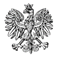 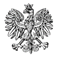 WPS-VI.431.2.47.2021.AGPanixxxxx xxxxxKierownikGminnego OśrodkaPomocy Społecznej w Małej Wsiul. Płońska 409-460 Mała Wieśwystąpienie pokontrolneNa podstawie art. 28 ust. 1 pkt 2 ustawy z dnia 23 stycznia 2009 r. o wojewodzie i administracji rządowej w województwie (Dz. U. z 2019 r. poz. 1464), w związku z art. 6 ust. 4 pkt 3 ustawy z dnia 15 lipca 2011 r. o kontroli w administracji rządowej (Dz. U. z 2020 r. poz. 224), na podstawie art. 29 ust. 1 ustawy z dnia 11 lutego 2016 r. o pomocy państwa 
w wychowywaniu dzieci (Dz. U. z 2019 r., poz. 2407 ze zm.) oraz w związku z art. 20 ust. 1 ustawy z dnia 28 listopada 2003 r. o świadczeniach rodzinnych (Dz. U.  z 2020 r. poz. 111 ze zm.) w dniach od 22 listopada 2021 r. do 22 grudnia 2021 r. pracownicy Wydziału Polityki Społecznej Mazowieckiego Urzędu Wojewódzkiego w Warszawie: xxxxx xxxxx - starszy inspektor wojewódzki oraz xxxxx xxxxx – starszy inspektor, pełniąca funkcję przewodniczącej zespołu kontrolującego, przeprowadzili kontrolę problemową w trybie zwykłym w Gminnym Ośrodku Pomocy Społecznej w Małej Wsi.Zakres kontroli obejmował sposób organizacji i realizacji przez gminę zadań zleconych z zakresu administracji rządowej wynikających z ustawy o pomocy państwa 
w wychowywaniu dzieci w przedmiocie ustalania uprawnień do świadczeń wychowawczych oraz sposób organizacji realizacji przez gminę zadań zleconych z zakresu administracji rządowej wynikających z ustawy o świadczeniach rodzinnych w przedmiocie ustalania uprawnień do zasiłku pielęgnacyjnego w okresie od 1 lipca 2019 r. do dnia kontroli tj. do 22 listopada 2021 r.Niniejszym przekazuję Pani wystąpienie pokontrolne.Wojewoda Mazowiecki pozytywnie ocenił:przekazywanie dokumentacji w sprawach świadczeń wychowawczych 
w związku ze stosowaniem przepisów o koordynacji systemów zabezpieczenia społecznego,działania podjęte w zakresie sposobu organizacji zadań wynikających z ustawy 
o pomocy państwa w wychowywaniu dzieci, działania podjęte w przedmiocie ustalania uprawnień do świadczeń wychowawczych.Wojewoda Mazowiecki pozytywnie pomimo nieprawidłowości ocenił:działania podjęte w zakresie sposobu organizacji zadań wynikających z ustawy 
o świadczeniach rodzinnych,działania podjęte w przedmiocie ustalania uprawnień do zasiłku pielęgnacyjnego. Organizacja zadaniaW okresie objętym kontrolą Gminnym Ośrodkiem Pomocy Społecznej w Małej Wsi zarządzała Pani kierownik. Obsługę finansowo-księgową ośrodka prowadziła xxxxx  do spraw księgowości budżetowej Urzędu Gminy w Małej Wsi – pani xxxxx xxxxx, która wykonywała zadania zgodnie z powierzoną jej odpowiedzialnością za realizację obsługi finansowej jednostek organizacyjnych zaliczonych do sektora finansów publicznych dla których organem prowadzącym jest Gmina Mała Wieś (uchwała nr 224/XXX/2017 Rady Gminy Mała Wieś z 30 listopada 2017 r.).Wewnętrzną strukturę organizacyjną, zasady organizacji jednostki zadania jednostki określono w regulaminie organizacyjnym Gminnego Ośrodka Pomocy Społecznej w Małej Wsi.W § 3 dokumentu wskazano, że regulamin organizacyjny określa wewnętrzną strukturę oraz zasady organizacji pracy ośrodka, co potwierdza załącznik ww. regulaminu, wskazujący, że 
w ośrodku utworzono komórkę do spraw świadczeń rodzinnych i wychowawczych. Powyższe potwierdzone zostało w schemacie organizacyjnym, który stanowi integralną część ww. regulaminu (załącznik nr 1 do regulaminu). Zadania stanowisk ds. świadczeń rodzinnych 
i wychowawczych określono w § 9 regulaminu. Również dwa poprzednie regulaminy organizacyjne funkcjonujące w okresie podlegającym kontroli zawierały stosowny zapis dot. utworzonych stanowisk do realizacji świadczeń rodzinnych i wychowawczych. Powyższe jest realizacją przepisu art. 20 ust. 4 ustawy o świadczeniach rodzinnych.Poinformowała Pani pisemnie, że w okresie objętym kontrolą zadania określone w ustawie 
o świadczeniach wychowawczych realizowała Pani Kierownik oraz trzech pracowników GOPS w Małej Wsi tj.: pani xxxxx xxxxx – referent do spraw świadczeń wychowawczych, pani xxxxx xxxxx – pracownik socjalny realizujący świadczenia rodzinne i wychowawcze oraz pani xxxxx xxxxx  – inspektor do spraw funduszu alimentacyjnego i karty dużej rodziny.Wójt Gminy Mała Wieś upoważnił Panią do prowadzenia postępowań w sprawach świadczeń wychowawczych, a także do wydawania w tych sprawach rozstrzygnięć, w tym decyzji oraz przekazywania wnioskodawcy informacji o przyznaniu świadczenia wychowawczego na wskazany przez niego adres poczty elektronicznej, a w przypadku gdy wnioskodawca nie wskazał adresu poczty elektronicznej, informowania go o możliwości odebrania informacji 
o przyznaniu świadczenia wychowawczego. Na Pani pisemne wnioski udzielono paniom: xxxxx xxxx, xxxxx xxxxx oraz xxxxx xxxxxupoważnienia do prowadzenia postępowań w sprawach świadczeń wychowawczych oraz przekazywania wnioskodawcy informacji o przyznaniu świadczenia wychowawczego na wskazany przez niego adres poczty elektronicznej, a w przypadku, gdy wnioskodawca nie wskazał adresu poczty elektronicznej, informowania go o możliwości odebrania informacji o przyznaniu świadczenia wychowawczego.Realizacja świadczeń wychowawczych została potwierdzona w zakresach czynności ww. pracowników.Z przedstawionej przez Panią pisemnej informacji wynika, że w okresie objętym kontrolą zadania z zakresu świadczeń rodzinnych realizowało trzech pracowników ośrodka tj.: Pani kierownik, pani xxxxx xxxxx – xxxxx xxxxx  oraz pani xxxxx xxxxx –xxxxx xxxxx realizujący świadczenia rodzinne i wychowawcze.Wójt Gminy Mała Wieś w dniu 4 maja 2004 r. upoważnił Panią do prowadzenia postepowań 
i wydawania decyzji w sprawie świadczeń rodzinnych. Na Pani pisemny wniosek, Wójt Gminy Mała Wieś, upoważnił panią xxxxx xxxxx do prowadzenia postępowania 
w sprawach świadczeń rodzinnych, a także do wydawania w tych sprawach decyzji administracyjnych. Natomiast pani xxxxx xxxxx uzyskała upoważnienie w zakresie prowadzenia postępowań w sprawach świadczeń rodzinnych, jednak jak wynika z zakresu czynności, do xxxxxr. realizowała zadania wynikające z ustawy bez stosownego upoważnienia organu właściwego. W związku z tym wyjaśniła Pani pisemnie, że: „Pani xxxxx xxxxx –xxxxx xxxxx realizujący świadczenia rodzinne od dnia 4.05.2004 r., przez przeoczenie do dnia 18.11.2021 r. nie posiadała upoważnienia do prowadzenia postępowań w sprawie świadczeń rodzinnych. (…) W dniu 18.11.2021 r. zauważono brak stosownego upoważnienia dla Pani xxxxxx i na wniosek kierownika Gminnego Ośrodka Pomocy Społecznej w Małej Wsi z dnia 18 .11.2021 r., Wójt Gminy Mała Wieś upoważnił Panią xxxxx xxxxx w zakresie prowadzenia postępowań w sprawach świadczeń rodzinnych.” Prawidłowość postępowania w zakresie przekazywania dokumentacji w związku 
ze stosowaniem przepisów o koordynacji systemów zabezpieczenia społecznegoW okresie objętym kontrolą, Gminny Ośrodek Pomocy Społecznej w Małej Wsi przekazał 
do Wojewody Mazowieckiego 24 wnioski o przyznanie prawa do świadczenia wychowawczego, w których wystąpiono w związku z art. 11 ustawy o pomocy państwa 
w wychowywaniu dzieci z zapytaniem, czy w powyższych sprawach mają zastosowanie przepisy o koordynacji systemów zabezpieczenia społecznego. Kontroli poddano 8 losowo wybranych akt spraw wszczętych na podstawie wniosków 
o ustalenie prawa do świadczenia wychowawczego, dotyczących okresu świadczeniowego 2019/2021 (3 przypadki) oraz 2021/2022 ( 5 przypadków), w których wnioskodawcy oświadczyli, że członek rodziny przebywa za granicą. We wszystkich przypadkach wnioski opatrzone były pieczęcią z datą wpływu, podpisem osoby przyjmującej wniosek oraz numerem z dziennika korespondencji GOPS. W jednym przypadku wniosek złożono w formie elektronicznej, natomiast w pozostałych siedmiu przypadkach wnioski zostały złożone w formie elektronicznej. Wnioski złożono na formularzach zawierających dane, o których mowa w § 2 Rozporządzenia Ministra Rodziny, Pracy i Polityki Społecznej w sprawie sposobu i trybu postępowania w sprawach o przyznanie świadczenia wychowawczego oraz zakresu informacji, jakie mają być zawarte we wniosku, zaświadczeniach i oświadczeniach niezbędnych do ustalenia prawa do świadczenia wychowawczego z dnia 18 czerwca 2019 r. (Dz. U. z 2019 r., poz. 1177).W badanych sprawach członkowie rodzin przebywali i świadczyli pracę na terytorium Niemiec – w 4 przypadkach,  Norwegii – w 2 przypadkach, Wielkiej Brytanii – w 1 przypadku oraz w Belgii – w 1 przypadku.W siedmiu przypadkach w części II wniosku wskazano wymagane informacje dotyczące osób przebywających za granicą, natomiast w jednym przypadku matka dziecka wskazała wyłącznie adres i nr PESEL ojca dziecka, ponieważ nie dysponowała danymi dotyczącymi miejsca pracy osoby przebywającej za granicą.Do badanych przez kontrolerów wniosków dołączono weryfikacje z systemu CSIZS Emp@tia, tj. PESEL, CBB, ZUS, CEiDG, Rynek Pracy oraz NFZ. Poinformowała Pani , że przed 13 lipca 2021 r. 23 akta spraw przekazano do Wojewody Mazowieckiego poprzez usługę poczty polskiej, natomiast w okresie od 13 lipca 2021 r. do dnia kontroli w jednym przypadku akta sprawy przekazano drogą elektroniczną poprzez system Emp@tia z wykorzystaniem modułu gmina-wojewoda. Skontrolowane akta spraw, które GOPS w Małej Wsi przekazał wojewodzie w celu ustalenia, czy w sprawie zachodzą przepisy o koordynacji systemów zabezpieczenia społecznego, zawierały komplet prawidłowo wypełnionych dokumentów.W jednej ze spraw wnioskodawczyni we wniosku nr 849 złożonym 6 sierpnia 2019 r. oświadczyła, że żaden z członków rodziny nie przebywa poza granicami RP w kraju, w którym stosowane są przepisy o koordynacji systemów zabezpieczenia społecznego. Ośrodek 
w sposób prawidłowy ustalił prawo do świadczenia wychowawczego na dziecko. Następnie, 1 marca 2021 r. wnioskodawczyni złożyła oświadczenie wraz z dokumentacją potwierdzającą fakt, że ojciec dziecka od 2 listopada 2020 r. przebywa na terytorium Niemiec. Wobec powyższego, organ był zobowiązany do uchylenia prawa do świadczenia wychowawczego na dziecko w celu dalszego prowadzenia sprawy przez Wojewodę Mazowieckiego, co w sposób prawidłowy uczynił, wydając decyzję uchylającą prawo do świadczenia w okresie od 1 grudnia 2020 r. do 31 maja 2021 r. Badana decyzja administracyjna zawierała wszystkie elementy, o których stanowi przepis art. 107 kpa., tj. oznaczenie organu właściwego - Wójt Gminy Mała Wieś, oznaczenie strony postępowania, datę wydania, podstawę prawną, rozstrzygnięcie, uzasadnienie faktyczne i prawne oraz pouczenie o możliwości, terminie 
i sposobie wniesienia odwołania. Ponadto, zawierała pouczenie o możliwości oraz skutkach zrzeczenia się prawa do wniesienia odwołania, o czym stanowi art. 127 kpa. oraz pouczenie zgodne z art. 41 § 1 kpa. dotyczące obowiązku zgłaszania w toku postępowania każdej zmiany swojego adresu, w tym elektronicznego. Niniejsza decyzja została dostarczona stosownie do art. 46 § 1  kpa. W celu dalszego procedowania, powyższa decyzja administracyjna została przekazana Wojewodzie Mazowieckiemu z kompletem dokumentów w terminie jednego miesiąca.Przyznane przez Wojewodę świadczenia wychowawcze ośrodek wypłacał w kwotach wynikających z informacji przekazywanych świadczeniobiorcom, co zostało potwierdzone na poddanych kontroli „listach zrealizowanych oraz niezrealizowanych wypłat świadczeń”. We wszystkich skontrolowanych sprawach Wojewoda Mazowiecki przyznał świadczenia wychowawcze na cały okres świadczeniowy.Z Pani pisemnej informacji wynika, że w okresie od 1 lipca 2019 r. do dnia rozpoczęcia kontroli, GOPS w Małej Wsi, w związku z art. 21 ustawy o świadczeniach rodzinnych, nie przekazał do wojewody żadnego wniosku o ustalenie prawa do zasiłku pielęgnacyjnego 
w celu ustalenia, czy w sprawie mają zastosowanie przepisy o koordynacji systemów zabezpieczenia społecznego. Prawidłowość ustalania uprawnień do świadczenia wychowawczego i jego wypłacania oraz prawidłowość ustalania uprawnień do zasiłku pielęgnacyjnego i jego wypłacaniaNa podstawie pisemnej informacji (tabela stanowiąca załącznik nr 3 do zawiadomienia do kontroli - przypis nr 12) sporządzonej przez kierownika jednostki, stwierdzono, że w okresie objętym kontrolą do Gminnego Ośrodka Pomocy Społecznej w Małej Wsi wpłynęło 1 388 wniosków o świadczenia wychowawcze, tj. w okresie świadczeniowym 2019/2021  - 724 wniosków, natomiast w okresie 2021/2022 – 664 wniosków. W 7 przypadkach w okresie świadczeniowym 2019/2021, wnioski pozostawiono bez rozpatrzenia z powodu złożenia kolejnych wniosków. Powyższe postępowania zostały zakończone nieprawidłowo, ponieważ zgodnie z przepisem art. 105 § 1 k.p.a., gdy postępowanie z jakiejkolwiek przyczyny stało się bezprzedmiotowe, organ administracji publicznej wydaje decyzję o umorzeniu postępowania odpowiednio w całości albo w części. Kwestia pozostawienia wniosku bez rozpatrzenia jest uregulowana w ustawie o pomocy państwa w wychowywaniu dzieci w przepisie art. 19 ust. 1 i ust. 2 i jest to wyłączna podstawa do takiego działania. Ogółem w ww. okresach świadczeniowych, w 1 352 przypadkach postępowanie zakończono przyznaniem prawa do świadczenia wychowawczego (w 23 przypadkach rozstrzygnięcie wydane zostało przez Wojewodę Mazowieckiego), a w 29 przypadkach decyzją administracyjną odmówiono przyznania prawa do świadczenia. Ponadto w 4 przypadkach wydano decyzje w sprawie nienależnie pobranych świadczeń, w 8 przypadkach wydano decyzje o uchyleniu prawa do świadczenia wychowawczego, w 1 przypadku wydano decyzję zmieniającą.Kontroli poddano dokumentację zawartą w losowo wybranych aktach 12 spraw wszczętych na podstawie wniosków o ustalenie prawa do świadczenia. W 10 przypadkach przyznano świadczenie i przekazano wnioskodawcom informację w tym przedmiocie. W dwóch z ww. spraw, Organ decyzjami administracyjnymi odmówił przyznania prawa do świadczenia wychowawczego, na okres od 1 lipca 2019 r. do 30 września 2019 r., ponieważ w tym okresie ojcu dziecka przysługiwało już prawo do świadczenia wychowawczego. We wszystkich przypadkach wnioski opatrzone były pieczęcią z datą wpływu, podpisem osoby przyjmującej wniosek oraz numerem z dziennika korespondencji GOPS w Małej Wsi. We wszystkich poddanych kontroli przypadkach we wnioskach podano informacje wymienione w § 2-3 rozporządzenia Ministra Rodziny, Pracy i Polityki Społecznej z dnia 18 czerwca 2019 r. w sprawie sposobu i trybu postępowania w sprawach o przyznanie świadczenia wychowawczego oraz zakresu informacji, jakie mają być zawarte we wniosku, zaświadczeniach i oświadczeniach niezbędnych do ustalenia prawa do świadczenia wychowawczego (Dz. U. poz. 1177) i dołączono odpowiednio dokumenty, o których mowa 
w § 4 rozporządzenia. We wszystkich sprawach dokonano stosownej weryfikacji informacji, tak w przypadku wnioskodawcy jak również wszystkich członków rodziny pozostających we wspólnym gospodarstwie domowym. Ww. osoby zostały poddane weryfikacji w systemach PESEL, CBB,  NFZ oraz ZUS.We wszystkich 10 objętych kontrolą sprawach prawo do świadczenia wychowawczego przyznano osobom, o których mowa w art. 1 ust. 2 pkt 1 tj. obywatelom polskim i w art. 4 ust. 2 ustawy - matce lub ojcu dziecka. Prawidłowo wskazano okres, na jaki przyznano świadczenie. Wszystkie świadczenia przyznano w formie pieniężnej. Kwotę świadczenia wychowawczego przyznano w wysokości pełnej tj. 500 zł na każde dziecko – w 10 przypadkach, w tym w jednym miesiącu wysokość świadczenia u jednego świadczeniobiorcy była niższa niż 500 zł, stosownie do unormowań zawartych w art. 5 ust. 2 ustawy.Wszystkie skontrolowane sprawy rozpatrzone zostały w terminach określonych w art. 21 ust. 4-5c, ustawy o pomocy państwa w wychowywaniu dzieci, bądź w terminie określonym w art. 35 k.p.a.Analiza list zrealizowanych wypłat świadczeń wykazała, że świadczenia przyznane w ww. 10 sprawach wypłacono w kwotach i terminach, zgodnych z rozstrzygnięciem. Wypłaty dokonano zgodnie ze sposobem wskazanym przez wnioskodawcę we wniosku o ustalenie prawa do świadczenia wychowawczego tj. przelewem na konto bankowe wskazane przez świadczeniobiorcę. Na podstawie analizy 2 decyzji administracyjnych wydanych w sprawie odmowy prawa do świadczenia wychowawczego stwierdzono, że w decyzjach uwzględniono elementy składowe, o których mowa w art. 107 ustawy z dnia 14 czerwca 1960 r. Kodeks postępowania administracyjnego (Dz. U. z 2021 r. poz. 735): oznaczenie organu, datę wydania, oznaczenie strony, powołanie podstawy prawnej, rozstrzygnięcie, uzasadnienie prawne i faktyczne, pouczenie, czy i w jakim trybie służy od niej odwołanie oraz podpis 
z podaniem imienia i nazwiska oraz stanowiska służbowego pracownika organu upoważnionego do wydania decyzji. W powyższych decyzjach, w treści pouczenia zawarto informację o prawie do zrzeczenia się odwołania i skutkach zrzeczenia się odwołania w myśl art. 127a k.p.a. Decyzje administracyjne o odmowie przyznania świadczenia wychowawczego doręczone zostały zgodnie z wymogami określonymi w art. 46 § 1 kpa. W okresie podlegającym kontroli Gminny Ośrodek Pomocy Społecznej w Małej Wsi wydał łącznie 126 decyzji w sprawach zasiłków pielęgnacyjnych, w tym 100 decyzji przyznających prawo do zasiłku, 10 decyzji uchylających, 2 decyzje odmawiające przyznania zasiłku oraz 14 decyzji w sprawie nienależnie pobranych świadczeń.Kontroli poddano 22 akta spraw wszczętych i zakończonych w okresie kontroli wydaniem decyzji administracyjnych, w tym: 13 akt spraw zakończonych wydaniem decyzji przyznających prawo do zasiłku pielęgnacyjnego, w tym 3 akta sprawy dotyczące ustalenia prawa do zasiłku pielęgnacyjnego na podstawie wniosków złożonych przez osoby przebywające w domach pomocy społecznej lub ich opiekunów prawnych,6 akt spraw zakończonych wydaniem decyzji administracyjnych przyznających prawo do zasiłku pielęgnacyjnego w związku z art. 15h ust.1 ustawy o szczególnych rozwiązaniach związanych z zapobieganiem, przeciwdziałaniem i zwalczaniem COVID-19, innych chorób zakaźnych oraz wywołanych nimi sytuacji kryzysowych oraz niektórych innych ustaw. Postępowanie w sprawach o przyznanie zasiłku pielęgnacyjnego każdorazowo wszczynano na wniosek, który zawierał informacje określone w § 2 pkt 1-9 rozporządzenia Ministra Rodziny, Pracy i Polityki Społecznej z dnia 27 lipca 2017 r. w sprawie sposobu i trybu postępowania w sprawach o przyznanie świadczeń rodzinnych oraz zakresu informacji, jakie mają być zawarte we wniosku, zaświadczeniach i oświadczeniach o ustalenie prawa do świadczeń rodzinnych (Dz. U. poz. 1466). W badanych sprawach dotyczących ustalenia prawa do zasiłku pielęgnacyjnego wnioski były kompletne, zawierały w swojej treści wszystkie niezbędne dane, opatrzone były pieczęcią z datą wpływu i podpisem (parafką) osoby przyjmującej wniosek. Do wniosków dołączono orzeczenia o niepełnosprawności lub orzeczenia o stopniu niepełnosprawności oraz niezbędne weryfikacje, które jednostka kontrolowana uzyskała za pośrednictwem systemu teleinformatycznego CSIZS Emp@tia,
 tj. korzystano z usługi PESEL, CBB, NFZ. W ww. systemach weryfikacji podlegali również członkowie rodzin wspólnie prowadzący gospodarstwo domowe z zasiłkobiorcą. Ponadto 
w sprawach, w których było to konieczne wnioskodawcy dołączyli wymagane prawem zaświadczenia, oświadczenia lub inne dokumenty niezbędne do ustalenia prawa do zasiłku pielęgnacyjnego. W 11 przypadkach prawo do zasiłku ustalono na czas określony do ostatniego dnia miesiąca, w którym upływa ważność orzeczenia. Natomiast w pozostałych 2 przypadkach, w których orzeczenie o niepełnosprawności wydano na stałe, zasiłek przyznano „do odwołania”, zamiast, jak wskazano w przepisie art. 24 ust. 4 ustawy o świadczeniach rodzinnych na czas nieokreślony. W analizowanych sprawach zasiłek pielęgnacyjny przyznano i wypłacono w 8 przypadkach niepełnosprawnemu dziecku (art. 16 ust. 2 pkt 1), w 2 przypadkach osobom niepełnosprawnym w wieku powyżej 16. roku życia, legitymującym się orzeczeniem 
o znacznym stopniu niepełnosprawności (art. 16 ust. 2 pkt 2) oraz w 3 przypadkach osobom niepełnosprawnym w wieku powyżej 16. roku życia , legitymującym się orzeczeniem 
o umiarkowanym stopniu niepełnosprawności, jeżeli niepełnosprawność powstała w wieku do ukończenia 21. roku życia (art. 16 ust. 3). W 8 badanych sprawach prawo do zasiłku pielęgnacyjnego przyznano od miesiąca, w którym wniosek wpłynął do Powiatowego Zespołu do spraw Orzekania o Niepełnosprawności 
o ustalenie niepełnosprawności lub stopnia niepełnosprawności. W 5 kolejnych sprawach prawo do zasiłku pielęgnacyjnego ustalono od miesiąca, w którym wpłynął wniosek 
o ustalenie prawa do zasiłku pielęgnacyjnego, z uwagi na kontynuację wypłaty zasiłku pielęgnacyjnego przyznanego wcześniejszą decyzją. W dokumentacji 6 spraw dotyczących przedłużenia prawa do zasiłku pielęgnacyjnego stosownie do przepisów art. 15h ust. 1 ustawy z dnia 2 marca 2020 r. o szczególnych rozwiązaniach związanych z zapobieganiem, przeciwdziałaniem i zwalczaniem COVID-19, innych chorób zakaźnych oraz wywołanych nimi sytuacji kryzysowych (Dz. U. z 2020 r., poz. 568 ze zm.), zwanej dalej „ustawą o COVID 19”, znajdowały się notatki służbowe z odbytej rozmowy telefonicznej, podczas której ustalono, że strona, której wygasło prawo do zasiłku pielęgnacyjnego uzależnione od niepełnosprawności w wyniku upływu okresu ważności orzeczenia, jest zainteresowana dalszym otrzymywaniem świadczenia. Natomiast w żadnym z poddanych kontroli przypadków do akt nie dołączono pisma dotyczącego wszczęcia 
z urzędu postępowania administracyjnego w sprawie przedłużenia prawa do zasiłku pielęgnacyjnego. W 6 przypadkach wydano decyzje o przyznaniu prawa do zasiłku pielęgnacyjnego na okres od pierwszego dnia miesiąca następującego po miesiącu, którym skończyła się ważność orzeczenia. W 5 przypadkach świadczenie przyznano „do odwołania” i jednym przypadku do upływu 60. dnia od dnia odwołania stanu zagrożenia epidemicznego lub stanu epidemii, jednak nie dłużej niż do dnia wydania nowego orzeczenia niepełnosprawności.Mając na uwadze powyższe ustalenia stwierdzono, że organ we wszystkich przypadkach nieprawidłowo prowadził postępowanie w sprawie przedłużenia prawa do zasiłku pielęgnacyjnego. Organ powinien na podstawie ustawy o COVID-19 wszcząć stosowne postępowanie i zakończyć je wydaniem decyzji o zmianie pierwotnej decyzji dotyczącej zasiłku pielęgnacyjnego, w której należało orzec o zmianie okresu na jaki zostało przyznane świadczenie. Poza tym w decyzjach prawo do świadczenia przyznano „do odwołania”, co było sprzeczne z unormowaniami zawartymi w art. 15 h ust. 1 ustawy o COVID-19.Wysokość przyznanych i wypłaconych zasiłków pielęgnacyjnych ustalono, zgodnie z § 2 rozporządzenia Rady Ministrów z dnia 31 lipca 2018 r. w sprawie wysokości dochodu rodziny albo dochodu osoby uczącej się stanowiących podstawę ubiegania się o zasiłek rodzinny 
i specjalny zasiłek opiekuńczy, wysokości świadczeń rodzinnych oraz wysokości zasiłku dla opiekuna (Dz. U. poz. 1497), tj. do 31 października 2019 r. w wysokości 184,42 zł, zaś od 1 listopada 2019 r. w wysokości 215, 84 zł.Postępowania w sprawie przyznania zasiłku pielęgnacyjnego zakończono wydaniem decyzji administracyjnych w terminach określonych w art. 35 § 1-3 Kodeksu postępowania administracyjnego.Analiza zatwierdzonych do wypłaty list wypłat wykazała, że zasiłki pielęgnacyjne wypłacano terminowo zgodnie z wysokością ustaloną w wydanych w tych sprawach decyzjach administracyjnych, w okresach miesięcznych, o czym stanowi art. 26 ust. 1 ustawy o świadczeniach rodzinnych. Powyższe realizowano zgodnie z dyspozycją wnioskodawców, tj. przelewami bankowymi na wskazane konta bankowe. Badane decyzje administracyjne w sprawach zasiłków pielęgnacyjnych wydano w jednostce kontrolowanej zgodnie z wymogami art. 107 k.p.a. Decyzje zawierały elementy określone 
w art. 107 k.p.a., tj. oznaczenie organu właściwego, oznaczenie strony, datę wydania, podstawę prawną, rozstrzygnięcie, uzasadnienie prawne, pouczenie o możliwości, terminie 
i sposobie wniesienia odwołania, podpis z podaniem imienia i nazwiska oraz stanowiska służbowego osoby upoważnionej do ich wydania decyzji. Natomiast 13 decyzji administracyjnych w sprawie przyznania prawa do zasiłku pielęgnacyjnego nie zawierało uzasadnienia faktycznego. Jednocześnie nie wskazano powodu odstąpienia od uzasadnienia faktycznego i nie przywołano art. 107 § 4 wraz jego treścią. Ponadto decyzje w pouczeniu zawierały informację o możliwości oraz skutkach zrzeczenia się prawa do wniesienia odwołania, o czym stanowi art. 127a k.p.a. Decyzje zawierały również informację o terminie 
i sposobie ich wypłaty.Decyzje administracyjne doręczano stronom zgodnie z wymogami określonymi w art. 39 k.p.a. W aktach spraw znajdowały się dowody potwierdzające odbiór decyzji przez stronę ze wskazaniem daty doręczenia, stosownie do zapisu art. 46 § 1 k.p.a.W wyniku kontroli stwierdzono następujące nieprawidłowości i uchybienia:W okresie podlegającym kontroli tj. do 18 listopada 2021 r.  pani xxxxx xxxxx realizowała zadania określone w ustawie o świadczeniach rodzinnych bez upoważnienia organu właściwego. W 7 przypadkach w okresie świadczeniowym 2019/2021 wnioski o ustalenie prawa do świadczenia wychowawczego pozostawiono bez rozpatrzenia z powodu złożenia kolejnych wniosków, zamiast stosownie do przepisu art. 105 § 1 k.p.a. umorzyć postępowanie w sprawach.W 2 sprawach, w których orzeczenie o niepełnosprawności wydano na stałe, zasiłek przyznano „do odwołania” zamiast, jak wskazano w przepisie art. 24 ust. 4 ustawy 
o świadczeniach rodzinnych, na czas nieokreślony. W 6 przypadkach nie wszczęto z urzędu postępowania administracyjnego w sprawie przedłużenia prawa do zasiłku pielęgnacyjnego.W 6 decyzjach administracyjnych wydanych w związku ustawą o COVID-19 nastąpiło przyznanie prawa do zasiłku pielęgnacyjnego zamiast wydania decyzji zmieniającej 
i przedłużenia prawa do zasiłku pielęgnacyjnego.W 5 decyzjach administracyjnych zasiłek pielęgnacyjny przyznano „do odwołania” zamiast na okres wskazany w art. 15h ust. 1 ustawy o COVID-19. Pominięto uzasadnienie faktyczne w treści 13 decyzji administracyjnych w sprawie przyznania prawa do zasiłku pielęgnacyjnego.Odpowiedzialność za stwierdzone nieprawidłowości i uchybienia ponosi Pani Kierownik Gminnego Ośrodka Pomocy Społecznej w Małej Wsi oraz pracownicy realizujący kontrolowane zadania.Przedstawiając powyższe ustalenia zobowiązuję Panią Kierownik do następujących działań:Zapewnienia realizacji zadań z ustawy o świadczeniach rodzinnych przez osoby uprawnione tj. posiadające stosowne upoważnienia wydane zgodnie 
z obowiązującymi przepisami ustawy.W przypadku złożenia przez wnioskodawców kolejnych wniosków w tym samym przedmiocie, stosownie do przepisu art. 105 § 1 k.p.a. umarzania postępowania 
w sprawie poprzez wydanie decyzji administracyjnej.W przypadku wnioskodawców legitymujących się orzeczeniem o stopniu niepełnosprawności wydanym na stałe, ustalania prawa do zasiłku pielęgnacyjnego na czas nieokreślony, zgodnie z terminologią zawartą w przepisie art. 24 ust. 4 ustawy 
o świadczeniach rodzinnych.Wszczynania z urzędu postępowania administracyjnego w sprawach przedłużenia prawa do zasiłku pielęgnacyjnego na mocy przepisu art. 15h ust. 1 ustawy o COVID-19.W sprawach, w których zastosowanie mają przepisy art. 15 h ust. 1 ustawy z dnia 2 marca 2020 r. o szczególnych rozwiązaniach związanych z zapobieganiem, przeciwdziałaniem i zwalczaniem COVID-19, innych chorób zakaźnych oraz wywołanych nimi sytuacji kryzysowych (Dz. U. z 2020 r., poz. 568 ze zm.) przedłużania prawa do zasiłku pielęgnacyjnego poprzez zmianę decyzji przyznającej zasiłek, przed upływem jej realizacji, na okres o którym mowa ww. przepisie, tj. do upływu 60. dnia od dnia odwołania stanu zagrożenia epidemicznego lub stanu epidemii, jednak nie dłużej niż do dnia wydania nowego orzeczenia niepełnosprawności.Wydawania decyzji administracyjnych zgodnie z przepisem 107 § 1 pkt 6 i § 3 k.p.a. tj. uzasadniać je zarówno prawnie jak i faktycznie. W przypadku odstępowania od uzasadnienia w decyzjach w całości spełniających żądanie strony, w podstawie prawnej oraz pod rozstrzygnięciem decyzji wskazywania art. 107 § 4 Kodeksu postępowania administracyjnego.POUCZENIEInformuję, że na podstawie art. 48 ustawy o kontroli w administracji rządowej od wystąpienia pokontrolnego nie przysługują środki odwoławcze. Jednocześnie zobowiązuję Panią do przekazania, w terminie 30 dni od daty otrzymania niniejszego wystąpienia pokontrolnego, pisemnej informacji o sposobie wykonania zaleceń, wykorzystaniu wniosków lub przyczynach ich niewykorzystania albo o innym sposobie usunięcia stwierdzonych nieprawidłowości i uchybień.z up. WOJEWODY MAZOWIECKIEGOAnna KarpińskaZastępca Dyrektora Wydziału Polityki Społecznej/podpisano bezpiecznym podpisem elektronicznymweryfikowanym ważnym kwalifikowanym certyfikatem/Do wiadomości:Pan xxxxx xxxxxWójt Gminy Mała Wieś